МИНИСТЕРСТВО ПРОСВЕЩЕНИЯ РОССИЙСКОЙ ФЕДЕРАЦИИII МЕЖДУНАРОДНАЯ НАУЧНО-ПРАКТИЧЕСКАЯ КОНФЕРЕНЦИЯ «Чтения Горецкого»ПрограммаЯрославль - Минск5-7, 8 декабря 2023 г.Оргкомитет конференции:Ходырев Александр Михайлович – кандидат педагогических наук, первый проректор ФГБОУ ВО ЯГПУ им. К.Д. Ушинского;Серафимович Ирина Владимировна – кандидат психологических наук, и.о. ректора ГАУ ДПО ЯО «Институт развития образования»;Слепко Юрий Николаевич – доктор психологических наук, декан педагогического факультета ЯГПУ им. К.Д. Ушинского;Жданович Наталья Владимировна – кандидат филологических наук, доцент, декан факультета начального образования БГПУ;Сорока Оксана Геннадьевна – кандидат педагогических наук, доцент, заместитель декана факультета начального образования БГПУ по научной работе;Степанова Светлана Вячеславовна – кандидат педагогических наук, старший научный сотрудник, шеф-редактор журнала «Начальная школа»;Шарапова Ольга Юрьевна – кандидат педагогических наук, старший научный сотрудник, главный редактор журнала «Начальная школа», редактор отделов «Русский язык, литературное чтение, изобразительное искусство, музыка»;Тиринова Ольга Игоревна – кандидат педагогических наук, доцент, главный редактор журнала «Пачатковае навучанне: сям’я, дзіцячы сад, школа»;Макеева Светлана Григорьевна – доктор педагогических наук, профессор, заведующий кафедрой теории и методики преподавания филологических дисциплин ЯГПУ;Антонович Наталья Михайловна – кандидат педагогических наук, доцент, заведующий кафедрой белорусского и русского языкознания БГПУ;Пополитова Ольга Витальевна – кандидат педагогических наук, заведующий кафедрой общего образования ИРО;Государева Светлана Владимировна – заместитель директора ГУК ЯО «Областная детская библиотека им. И.А. Крылова»;Красулина Елена Владимировна – главный библиотекарь научно-методического отдела ГУК ЯО «Областная детская библиотека им. И.А. Крылова»;Мартынова Елена Николаевна – кандидат педагогических наук, доцент кафедры теории и методики преподавания филологических дисциплин ЯГПУ им. К.Д. Ушинского; доцент кафедры общего образования ГАУ ДПО ЯО «Институт развития образования».Координаторы:Шуткина Ирина Владимировна – старший преподаватель кафедры теории и методики преподавания филологических дисциплин  ЯГПУ им. К.Д. Ушинского;Трифонова Кристина Алексеевна – ассистент кафедры теории и методики преподавания филологических дисциплин ЯГПУ им. К.Д. Ушинского.По всем интересующим вопросам обращаться в оргкомитет по электронной почте: vvalentar@yandex.ru  или по тел. 8-906 639 92 69 Мартыновой Елене Николаевне.Все материалы, трансляции и видеозаписи мероприятий будут представлены на сайте конференции http://vseslavgoretsky.ru/Конференция проводится в смешанном формате.Рабочие языки конференции – русский, белорусский.5 декабря 2023 г.ОТКРЫТИЕ КОНФЕРЕНЦИИ5 декабря 2023 г. 12.00 – 12.30Здание естественно-географического факультета ЯГПУ Которосльная набережная 46, 210 ауд.Онлайн-трансляция: http://iro.vr.mirapolis.ru/mira/miravr/3835796863 Приветствия участникам конференции:Первый проректор ФГБОУ ВО ЯГПУ им. К. Д. Ушинского, кандидат педагогических наук, доцент Александр Михайлович ХодыревДекан факультета начального образования УО «Белорусский государственный педагогический университет имени Максима Танка», кандидат филологических наук, доцент Жданович Наталья Владимировна.И.о. ректора ГАУ ДПО ЯО «Институт развития образования», кандидат психологических наук, доцент Ирина Владимировна СерафимовичГлавный редактор журнала «Начальная школа» Ольга Юрьевна ШараповаПЛЕНАРНОЕ ЗАСЕДАНИЕ5 декабря 2023 г. 12.30 – 14.00Здание естественно-географического факультета ЯГПУ Которосльная набережная 46, 210 ауд.Онлайн-трансляция: http://iro.vr.mirapolis.ru/mira/miravr/3835796863 Модераторы :Макеева Светлана Григорьевна, доктор педагогических наук, профессор ФГБОУ ВО ЯГПУ им. К. Д. УшинскогоМартынова Елена Николаевна, кандидат педагогических наук, доцент ФГБОУ ВО ЯГПУ им. К.Д. Ушинского, доцент кафедры общего образования ГАУ ДПО ЯО ИРОТиринова Ольга Игоревна, кандидат педагогических наук, докторант Национального института образования, главный редактор журнала «Пачатковае навучанне: сям’я, дзіцячы сад, школа», Республика Беларусь, г. МинскСохранение и развитие методического наследия В.Г. Горецкого в букварях БеларусиЖданович Наталья Владимировна, кандидат филологических наук, доцент, декан факультета начального образования УО «Белорусский государственный педагогический университет имени Максима Танка», Республика Беларусь, г. Минск.Изучение состава слова как лингводидактическая проблемаСильченкова Людмила Семеновна, доктор педагогических наук, доцент ГАОУ ВО МГПУ, Российская Федерация, г. МоскваКлючевые проблемы теории и практики обучения русской грамотеАнашина Мария Владимировна, востоковед, кандидат философских наук, доцент кафедры восточных языков Института иностранных языков МПГУ, Российская Федерация, г. Москва.Система начального образования в КитаеИванова Галина Борисовна, Заслуженный учитель РФ, Леснополянская школа-сад ЯМ, Российская Федерация, г. Ярославль.Он был другом нашей школы (воспоминания о В.Г. Горецком)Документальный фильм «Памяти Всеслава Гавриловича Горецкого»СЕКЦИОННЫЕ ЗАСЕДАНИЯ Секционные доклады 5-7 мин.СЕКЦИЯ 1Сочетание традиций и инноваций в современном начальном филологическом образовании и вузовской подготовке будущих учителей5 декабря 2023 г. 14.00 – 16.00Здание естественно-географического факультета ЯГПУ Которосльная набережная 46, 210 ауд.Онлайн-трансляция: http://iro.vr.mirapolis.ru/mira/miravr/3835796863 Модераторы :Макеева Светлана Григорьевна, доктор педагогических наук, профессор ФГБОУ ВО ЯГПУ им. К. Д. УшинскогоМартынова Елена Николаевна, кандидат педагогических наук, доцент ФГБОУ ВО ЯГПУ им. К.Д. Ушинского, доцент кафедры общего образования ГАУ ДПО ЯО ИРОСидоренко Алексей Владимирович, доцент кафедры белорусского и русского языкознания БГПУ, Республика Беларусь, г. МинскЛексикографические проекты как средство повышения филологической компетентности будущих учителей начальной школыНикитченков Алексей Юрьевич, кандидат педагогических наук, доцент кафедры начального филологического образования имени М.Р. Львова факультета начального образования Института детства, ФГБОУ ВО «Московский педагогический государственный университет», Российская Федерация, г. МоскваАспекты истории методики обучения русскому языку в системе профессиональной подготовки современного учителя начальных классовСвириденко Ольга Ивановна, кандидат педагогических наук, доцент кафедры белорусского и русского языкознания БГПУ, Республика Беларусь, г. МинскДидактический потенциал поликодовых текстов в современных букваряхСоловьева Юлия Игоревна, кандидат педагогических наук, доцент кафедры начального филологического образования им. М.Р. Львова, Федеральное государственное бюджетное образовательное учреждение высшего образования «Московский педагогический государственный университет», Российская Федерация, г. МоскваПодготовка будущих учителей начальной школы к руководству детским и семейным чтениемСаломатина Лариса Сергеевна, кандидат педагогических наук, доцент кафедры начального филологического образования имени М.Р. Львова факультета начального образования Института детства ФГБОУ ВО «Московский педагогический государственный университет», Российская Федерация, г. МоскваСпектр дидактических возможностей использования языкового материала «Азбуки» В.Г. Горецкого в организации пропедевтического изучения морфемики, морфологии и орфографии в период обучения грамоте в условиях обновлённого ФГОС НООМакеева Светлана Григорьевна, доктор пед. наук, профессор, заведующий кафедрой теории и методики преподавания филологических дисциплин ФГБОУ ВО ЯГПУ им. К.Д. Ушинского, Российская Федерация, г. ЯрославльПонятие готовности к обучению чтениюМолоков Дмитрий Сергеевич, кандидат педагогических наук, директор ГАУ ЯНАО «Центр выявления и поддержки одаренных детей в Ямало-Ненецком автономном округе», Российская Федерация, Ямало-Ненецкий автономный округ, г. Салехард; Мартынова Елена Николаевна, кандидат педагогических наук, доцент кафедры теории и методики преподавания филологических дисциплин ФГБОУ ВО ЯГПУ им. К.Д. Ушинского, доцент кафедры общего образования ГАУ ДПО ЯО ИРО, Российская Федерация, г. ЯрославльРегиональный проект «Арктическая Азбука»Жесткова Елена Александровна, кандидат филологических наук, доцент, Арзамасский филиал ФГАОУ ВО «Национальный исследовательский Нижегородский государственный университет им. Н.И. Лобачевского», Российская Федерация, г. АрзамасНовая образовательная реальность: читательская грамотность на уроках и на занятиях внеурочной деятельностиФомина Наталья Ивановна, кандидат филологических наук, доцент, Арзамасский филиал ФГАОУ ВО «Национальный исследовательский Нижегородский государственный университет им. Н.И. Лобачевского», Российская Федерация, г. АрзамасВозможности использования комиксов в процессе формирования читательской грамотности младших школьниковНаумова Татьяна Владимировна, кандидат педагогических наук, доцент кафедры общей педагогики и педагогики профессионального образования, Арзамасский филиал ФГАОУ ВО «Национальный исследовательский Нижегородский государственный университет им. Н.И. Лобачевского», Российская Федерация, г. АрзамасПереосмысление традиций образования младших школьников в контексте цифровой социализацииНовицкая Марина Юрьевна кандидат филологических наук, Российская Федерация, г. Москва; Аверьянова Мария Алексеевна, директор ЧОУ «Русская школа Марии Аверьяновой», Российская Федерация, г. Подольск Московской областиКнига для семейного чтения как основа общения детей, родителей и педагогов в процессе духовно-нравственного воспитания учащихся начальных классовИльинская Ирина Петровна, кандидат педагогических наук, доцент ФГАОУ ВО «Белгородский государственный национальный исследовательский университет», Российская Федерация, г. БелгородФормирование эстетической культуры младших школьников в условиях реализации личностно-ориентированной образовательной парадигмыИващенко Елена Викторовна кандидат педагогических наук, доцент кафедры теории, педагогики и методики начального образования и изобразительного искусства факультета дошкольного, начального и специального образования педагогического института ФГАОУ ВО «Белгородский государственный национальный исследовательский университет», Российская Федерация, г. Белгород;Старостина Светлана Александровна, учитель начальных классов ОГБОУ «Новооскольская СОШ с УИОП», Российская Федерация, Белгородская область, г. Новый Оскол 	Формирование ценностного отношения младших школьников к народной культуре средствами музейной педагогикиЯковлева Татьяна Викторовна, кандидат педагогических наук, доцент ФГАОУ ВО «Белгородский государственный национальный исследовательский университет», Российская Федерация, г. БелгородВозможности учебных книг В.Г. Горецкого в духовно-нравственном воспитании обучающихся начальной школы	Лукьянчикова Наталья Владимировна, кандидат филологических наук, доцент ФГБОУ ВО ЯГПУ им. К.Д. Ушинского, доцент кафедры общего образования ГАУ ДПО ЯО «Институт развития образования», Российская Федерация, г. Ярославль«Нашу свободу еще больше стеснили…»: художественная реализация мотива воспитания в повести А.Я. Панаевой «Семейство Тальниковых»СЕКЦИЯ 2Ключевые проблемы начального филологического образования и духовно-нравственного воспитания младших школьниковЗаочное участиеАнтонович Наталья Михайловна, кандидат педагогических наук, доцент, заведующий кафедрой белорусского и русского языкознания БГПУ, Республика Беларусь, г. МинскАнтонова Надежда Владиславовна, кандидат педагогических наук, докторант Национального института образования, Республики Беларусь, г. МинскДуховно-нравственное воспитание младших школьников в процессе начального языкового образования (на примере учебного пособия «Беларуская мова» для 2 класса)Буторина Ирина Александровна, кандидат педагогических наук, доцент кафедры белорусского и русского языкознания БГПУ, Республика Беларусь, г. МинскРазвитие эмоционально-ценностной сферы личности учащихся начальных классов в процессе изучения произведений фольклора на уроках литературного чтенияПапина Марина Владимировна, кандидат педагогических наук, доцент Алтайский государственный гуманитарно-педагогический университет им. В.М. Шукшина, Российская Федерация, г. БийскБенеш Наталья Ивановна, кандидат педагогических наук, ассоциированный профессор, НАО «Восточно-Казахстанский университет имени Сарсена Аманжолова», Республика Казахстан, г. Усть-Каменогорск К проблеме ознакомления дошкольников с художественной литературой как основы формирования читательской грамотностиНикитченкова Анна Юрьевна, доцент кафедры начального филологического образования имени М.Р. Львова факультета начального образования Института детства, ФГБОУ ВО «Московский педагогический государственный университет», Российская Федерация, г. МоскваПовышение уровня филологической компетентности будущих учителей начальных классов при наблюдении за современными словообразовательными процессамиВеличенкова Ольга Александровна, доцент кафедры логопедии ИСОП МГПУ, Российская Федерация, г. Москва	Логопедический букварь в домашнем дошкольном обучении грамотеЕременко Ольга Ивановна, заведующий кафедрой теории, педагогики и методики начального образования и изобразительного искусства ФГАОУ ВО «НИУ БелГУ», Российская Федерация, г. БелгородБукшенко Ирина Анатольевна, учитель-логопед МОУ Новосадовская СОШ «Территория успеха», Российская Федерация, г. БелгородОбогащение словарного запаса современных младших школьников церковно-религиозной на уроках литературного чтенияНиколаева Екатерина Александровна, доктор культурологии, доцент, профессор департамента методики обучения, МГПУ, Российская Федерация, г. МоскваТеория и практика анализа киноматериалов при подготовке к уроку в начальной школеШумкина Ольга Николаевна, кандидат педагогических наук, доцент кафедры начального образования, Государственный университет просвещения, Российская Федерация, г. МоскваТеория и практика анализа киноматериалов при подготовке к уроку в начальной школеНаумова Нина Ильинична, доцент кафедры «Теория и методика начального и дошкольного образования» ФГБОУ ВО «Пензенский государственный университет», Российская Федерация, г. ПензаНа старте читательской грамотностиШуткина Ирина Владимировна старший преподаватель кафедры теории и методики преподавания филологических дисциплин ФГБОУ ВО ЯГПУ им. К.Д. Ушинского, Российская Федерация, г. ЯрославльПроектные задачи как средство обеспечения межпредметных связейМанасова Галина Николаевна, кандидат педагогических наук,  доцент кафедры педагогики и психологии дошкольного и начального образования, Федеральное государственное бюджетное образовательное учреждение высшего образования «Владимирский государственный университет имени Александра Григорьевича и Николая Григорьевича Столетовых» (ВлГУ), Российская Федерация, г. Владимир  Сафьянова Валентина Александровна, магистрант ВлГУ, Российская Федерация, г. Владимир  Возможности развития речи младших школьников в процессе работы со словарями на уроках русского языкаИванов Николай Николаевич, доктор филологических наук, профессор кафедры теории и методики преподавания филологических дисциплин ФГБОУ ВО ЯГПУ им. К. Д. Ушинского, Российская Федерация, г. ЯрославльИмплицитная диагностика в оценивании восприятия произведения литературы Андреева Людмила Вафовна, кандидат филологических наук, доцент кафедры теории и методики преподавания филологических дисциплин ФГБОУ ВО ЯГПУ им. К.Д. Ушинского, Российская Федерация, г. ЯрославльДуховно-нравственная проблематика в произведениях современной литературы для детей6 декабря 2023 г.10.30-11.30 Экскурсия в Музее книги ФГБОУ ВО ЯГПУ, 1-е учебное здание, ул. Республиканская, 108/112.30.- 13.30. Творческая встреча с ярославской писательницей Н.В. СпеховойГАУ ДПО ЯО «Институт развития образования» г. Ярославль, ул. Богдановича, 16, 204 ауд. Ссылка для подключения: http://iro.vr.mirapolis.ru/mira/miravr/052442494514.00-15.00 Творческая встреча с белорусской писательницей Е.С. Ходасевич-Лисовой ГАУ ДПО ЯО «Институт развития образования» г. Ярославль, ул. Богдановича, 16, 204 ауд. Ссылка для подключения: https://us02web.zoom.us/j/89257420526?pwd=NFZURnJwYS8xRFl1WFlZdmkwM1hSZz09СЕКЦИЯ 3Актуальные практики формирования читательской и языковой грамотности младших школьников в преемственности с дошкольным образованием6 декабря 2023 г. 14.30-16.30ГАУ ДПО ЯО «Институт развития образования» г. Ярославль, ул. Богдановича, 16, 323 ауд. Ссылка для подключения: http://iro.vr.mirapolis.ru/mira/miravr/3666044674Приветственное слово ректор ГАУ ДПО ЯО «Институт развития образования», кандидат психологических наук, доцент Ирина Владимировна СерафимовичМодераторы :Пополитова Ольга Витальевна,кандидат педагогических наук, доцент, заведующий кафедрой общего образования ГАУ ДПО ЯО «Институт развития образования»Мартынова Елена Николаевна, кандидат педагогических наук, доцент ФГБОУ ВО ЯГПУ им. К.Д. Ушинского,доцент кафедры общего образования ГАУ ДПО ЯО «Институт развития образования»Александрова Галина Анатольевна, учитель-логопед высшей квалификационной категории ГБУ ЦППМСП Василеостровского района Санкт-Петербурга	Тайна слияния. Способы преодоления: опыт работы учителя-логопеда с детьми старшего дошкольного возрастаХворова Елизавета Алексеевна, учитель начальных классов ГБОУ Школа №814, г. Москва;Хворова Ольга Александровна, старший воспитатель ГБОУ Школа №814,	 г. МоскваИзучение младшими подростками интертекстуальности (на основе романов Е. Пастернак и А. Жвалевского)Горичева Вера Дмитриевна, доцент кафедры БЖД ФГБОУ ВО ЯГПУ им. К.Д. Ушинского, г. Ярославль;Гагарина Нина Васильевна, директор МОУ «Санаторно-лесная школа им. В.И. Шарова», г. Ярославль;Суворова Галина Михайловна, воспитатель МОУ «Санаторно-лесная школа им. В.И. Шарова», г. Ярославль	Формы развития речи детей при реализации проекта «Будущее начинается сегодня»Шишлина Ольга Александровна, учитель начальных классов МОУ СШ №7 имени адмирала Ф.Ф. Ушакова, руководитель РМО учителей начальных классов ОУ Тутаевского МР, Одинцова Надежда Петровна, заведующий ШИБЦ МОУ СШ 7 имени адмирала Ф.Ф. Ушакова, Ярославская область, г. Тутаев		Эффективные практики формирования читательской самостоятельности младших школьников: из опыта работы МОУ СШ 7 Тутаевского МРФилиппова Надежда Михайловна, методист МУ ДПО «Информационно-образовательный центр», Ярославская область, г. ТутаевПрактика духовно-нравственного воспитания обучающихся начальных классов в Тутаевском муниципальном районеТрифонова Кристина Алексеевна, учитель начальных классов МОУ Ш № 80, г. Ярославль, ассистент кафедры теории и методики преподавания филологических дисциплин ФГБУ ВО Я ГПУ им. К.Д. Ушинского, г. ЯрославльФормирование интереса к чтению у младших школьниковЛягаева Ирина Раисовна, учитель начальных классов, МОУ СШ №28, г. Ярославль		Формирование читательской грамотности у младших школьников на уроках и во внеурочной деятельностиБочковская Виктория Михайловна, воспитатель, МДОУ «Детский сад №19», г. Яросавль		Формирование у дошкольников предпосылок читательской грамотностиБибик Ирина Александровна, учитель-логопед, МДОУ «Детский сад №12», г. Ярославль		Особенности обучения грамоте детей дошкольного возрастаЮрлова Ирина Леонидовна, учитель начальных классов, МОУ СШ №28, г. Ярославль		Этапы и форы работы по развитию устой и письменной речи младших школьников Песчанская Наталья Владимировна, заместитель директора по методической работе (в сфере образования) ООО "Издательство "Детская и юношеская книга", г. МоскваПатриотами не рождаются, патриоты воспитываются, или как через книгу и чтение сформировать гражданско-патриотические чувства и национальную идентичность подрастающего поколенияПавленко Наталия Александровна, учитель начальных классов ГБОУ «Московская международная школа», г. Москва	Аспекты истории методики обучения русскому языку в системе профессиональной подготовки современного учителя начальных классовАртемов Михаил Юрьевич, учитель русского языка и литературы, г. МоскваОбучение повторению изученного как междисциплинарная проблемаСЕКЦИЯ 4Заочное участиеСмекалова Алина Александровна, учитель начальных классов МОУ «Школа имени Евгения Родионова», Ярославская область, Ростовский район, д. СудиноСовременный круг детского чтенияЛомоносова Татьяна Владимировна, учитель начальных классов ГБОУ «Школа № 2075», МПГУ, г. Москва		Коммуникативное развитие младших школьников в процессе выполнения проблемных заданий по составу словаОсиевская Мария Ильинична, учитель начальных классов ЧУОО «Православная гимназия в Троице-Лыкове г. Москвы», г. МоскваНаучный руководитель: Никитченков Алексей Юрьевич, кандидат педагогических наук, доцент кафедры начального филологического образования имени М.Р. Львова факультета начального образования Института детства, ФГБОУ ВО «Московский педагогический государственный университет», Российская Федерация, г. МоскваКоммуникативное развитие обучающихся начальной школы в процессе чтения басенПопова Алина Сергеевна, воспитатель ГБОУ №1944, магистрант МПГУ г. МоскваНаучный руководитель: Соловьева Юлия Игоревна, кандидат педагогических наук, доцент кафедры начального филологического образования им. М.Р. Львова, Федеральное государственное бюджетное образовательное учреждение высшего образования «Московский педагогический государственный университет», Российская Федерация, г. МоскваОбучение письму и грамоте нормотипичных детей и детей с нарушением коммуникативного развитияСеребрякова Анна Александровна,  учитель начальных классов МБОУ «СОШ №9 имени Героя РФ Медведева С.Ю.», Алтайский край, г.Бийск	Формирование читательской грамотности младших школьников на уроках литературного чтенияСтрадова Александра Ивановна, кандидат педагогических наук, учитель начальных классов и иностранного языка ГБОУ Школа № 1191, г. Москва	Формирование читательского воссоздающего воображения у младших школьников как компонента читательской Берестнева Алена Владимировна, учитель начальных классов МОУ Власовская СО № 13, магистрант МПГУ, г. Москва Научный руководитель: И.М. Гольберг, кандидат педагогических наук, доцент кафедры начального филологического образования имени М.Р. Львова, Российская Федерация, г. МоскваФормирование мотивации к обучению русскому языку у младших школьников с особенностями коммуникативного развитияДедурина Светлана Ивановна, заведующий центром развития конкурсного движения и образовательных практик ОГАОУ ДПО «БелИРО»;Лутцева Марина Анатольевна, старший методист центра развития конкурсного движения и образовательных практик ОГАОУ ДПО «БелИРО»;Коновалова Алина Андреевна, старший методист центра развития конкурсного движения и образовательных практик ОГАОУ ДПО «БелИРО», г. БелгородПрактика проведения регионального конкурса «Школа года»Горохова Антонина Михайловна, учитель начальных классов МОУ «Шелаевская СОШ» с. Шелаево Валуйского р-на Белгородской областиИспользование регионального языкового материала в процессе формирования познавательных универсальных учебных действий младших школьниковКочикова Екатерина Николаевна, учитель-логопед высшей квалификационной категории, МДОУ «Детский сад № 41», г. ЯрославльИспользование логоритмических упражнений в предшкольной подготовке чтению и письму7 декабря 2023 г.СЕКЦИЯ 5 студенческого научного сообщества7 декабря 2023 г. 13.00-15.20 Факультет начального образования УО «Белорусский государственный педагогический университет имени Максима Танка», Республика Беларусь, г. МинскСсылка для подключения:https://us02web.zoom.us/j/86991465694?pwd=RVkwaHJtdFJubCthdnpZNmVuNnZrZz09Тимкова Ксения Дмитриевна, студентка 3 курса факультета русской филологии и культуры ФГБОУ ВО ЯГПУ им. К.Д. Ушинского Научный руководитель: Наталья Владимировна Лукьянчикова, кандидат филологических наук, доцент ФГБОУ ВО ЯГПУ им. К.Д. Ушинского, Российская Федерация, г. ЯрославльХудожественная реализация образа ребенка в лирике Расула ГамзатоваМазаева Любовь Сергеевна, студент 3 курса БГПУНаучный руководитель: Алексей Владимирович Сидоренко, кандидат филологических наук, доцент кафедры белорусского и русского языкознания БГПУ, Республика Беларусь, г. МинскПроект «Грамматического словаря модных слов» как средство повышения уровня филологической компетентности будущих учителей начальной школыОмелящик Анастасия Сергеевна, студент 4 курса БГПУНаучный руководитель: Елена Станиславовна Василевская, кандидат филологических наук, доцент кафедры белорусского и русского языкознания БГПУ, Республика Беларусь, г. МинскИнформационная культура: объем и содержание понятияЖелубовская Мария Иосифовна, студент 4 курса БГПУНаучный руководитель: Ирина Александровна Буторина, кандидат педагогических наук, доцент кафедры белорусского и русского языкознания БГПУ, Республика Беларусь, г. МинскОбучение младших школьников установлению причинно-следственных связей при анализе текста на уроках литературного чтения на І ступени общего среднего образованияГрак Алина Александровна, студент 1 курса БГПУНаучный руководитель: Алексей Владимирович Сидоренко, кандидат филологических наук, доцент кафедры белорусского и русского языкознания БГПУ, Республика Беларусь, г. Минск Проект «Комплексного словаря модных слов» как средство повышения уровня филологической компетентности будущих учителей начальной школыМеженина Анастасия Петровна, студент 3 курса БГПУНаучный руководитель: Наталья Михайловна Антонович, кандидат педагогических наук, заведующий кафедрой белорусского и русского языкознания БГПУ, Республика Беларусь, г. МинскФормирование умения работать с орфографическим словарем на уроках русского языка во 2 классеАзимова Муниса Мансур кизи, магистрант БГПУНаучный руководитель: Оксана Геннадьевна Сорока, кандидат педагогических наук, доцент кафедры педагогики и психологии начального образования БГПУ, Республика Беларусь, г. МинскОсобенности работы по развитию речи первоклассников в период обучения грамотеПопкова Ксения Владимировна, студент 4 курса ФГБОУ ВО ЯГПУ им. К.Д. УшинскогоНаучный руководитель: Ирина Владимировна Шуткина, старший преподаватель кафедры теории и методики преподавания филологических дисциплин ЯГПУ им. К.Д. Ушинского, Российская Федерация, г. Ярославль	Фразеология русского языка как предмет изучения в начальной школеЛубяная Елизавета Александровна, студентка 2 курса факультета дошкольного, начального и специального образования педагогического института, ФГАОУ ВО «Белгородский государственный национальный исследовательский университет»Научный руководитель: Елена Викторовна Иващенко, кандидат педагогических наук, доцент кафедры теории, педагогики и методики начального образования и изобразительного искусства факультета дошкольного, начального и специального образования педагогического института, ФГАОУ ВО «Белгородский государственный национальный исследовательский университет», Российская Федерация, г. БелгородФольклор как средство формирования нравственных ценностей у младших школьниковВоробьева Людмила Михайловна, аспирант ФГБОУ ВО ЯГПУ им. К.Д. Ушинского, Российская федерация, г. ЯрославльКак хорошо уметь читать!Юртаева Галина Александровна, аспирант ФГБОУ ВО ЯГПУ им. К.Д. Ушинского, Российская федерация, г. ЯрославльЦенностный контекст азбук и букварей В.Г. ГорецкогоШирина Алина Александровна, студентка 5 курса факультета дошкольного, начального и специального образования педагогического института, ФГАОУ ВО «Белгородский государственный национальный исследовательский университет»; Научный руководитель: Юлия Петровна Рыжкова, кандидат биологических наук, доцент кафедры теории, педагогики и методики начального образования и изобразительного искусства факультета дошкольного, начального и специального образования педагогического института, ФГАОУ ВО «Белгородский государственный национальный исследовательский университет», Российская Федерация, Российская Федерация, г. БелгородФормирование национальных ценностей у младших школьников в процессе изучения предмета «Окружающий мир»Толстенко Виктория Сергеевна, аспирант ФГАОУ ВО «Белгородский государственный национальный исследовательский университет», Российская Федерация, г. БелгородФормирование ценностных ориентаций у младших школьников в учреждениях дополнительного образования средствами декоративно-прикладного искусстваРаботягова Екатерина Игоревна, аспирант ФГАОУ ВО «Белгородский государственный национальный исследовательский университет», Российская Федерация, г. Белгород Формирование этнической толерантности в процессе ознакомления с фольклором в детской художественной школеДолбыш Виктория Николаевна, студент 3 курса Педагогический институт ФГАОУВО «Белгородский государственный национальный исследовательский университет», факультет дошкольного, начального и специального образования, Научный руководитель: Римма Леонидовна Рождественская, кандидат педагогических наук, доцент Педагогический институт ФГАОУВО «Белгородский государственный национальный исследовательский университет», факультет дошкольного, начального и специального образования, Российская Федерация, г. БелгородРазвитие языковой функциональной грамотности учащихся начальных классов в процессе изучения этикетных норм на уроках русского языкаЛубяная Елизавета Александровна, студентка 2 курса факультета дошкольного, начального и специального образования педагогического института, ФГАОУ ВО «Белгородский государственный национальный исследовательский университет»Научный руководитель: Елена Викторовна Иващенко, кандидат педагогических наук, доцент кафедры теории, педагогики и методики начального образования и изобразительного искусства факультета дошкольного, начального и специального образования педагогического института, ФГАОУ ВО «Белгородский государственный национальный исследовательский университет», Российская Федерация, г. БелгородФольклор как средство формирования нравственных ценностей у младших школьниковЗубрева Анастасия Андреевна, студентка 4 курса факультета дошкольного, начального и специального образования, ФГАОУ ВО «Белгородский государственный национальный исследовательский университет»Научный руководитель: Елена Викторовна Иващенко, кандидат педагогических наук, доцент кафедры теории, педагогики и методики начального образования и изобразительного искусства факультета дошкольного, начального и специального образования педагогического института, ФГАОУ ВО «Белгородский государственный национальный исследовательский университет», Российская Федерация, г. БелгородВоспитание патриотизма младших школьников (на примере курса внеурочной деятельности «Функциональная грамотность»)Карпова Екатерина Михайловна, студент 3 курса ФГБОУ ВО ЯГПУ им. К. Д. УшинскогоНаучный руководитель: Макеева Светлана Григорьевна, доктор педагогических наук, профессор, заведующий кафедрой теории и методики преподавания филологических дисциплин ФГБОУ ВО ЯГПУ им. К.Д. Ушинского, Российская Федерация, г. ЯрославльСовременные читательские практикиКотомина Анастасия Ивановна, Котюнина Екатерина Сергеевна, студенты 3 курса ФГБОУ ВО ЯГПУ им. К. Д. УшинскогоНаучный руководитель: Николай Николаевич Иванов, доктор филологических наук, профессор кафедры теории и методики преподавания филологических дисциплин ФГБОУ ВО ЯГПУ им. К. Д. Ушинского, Российская Федерация, г. ЯрославльИмплицитная диагностика в оценивании восприятия произведения литературы Александров Алексей Александрович, аспирант ФГБОУ ВО ЯГПУ им. К.Д. Ушинского, Российская федерация, г. ЯрославльУсловия развития положительного отношения младших школьников к изучению иностранного языкаСедова Мария Альбертовна, студент 5 курса ФГБОУ ВО ЯГПУ им. К. Д. УшинскогоНаучный руководитель: Елена Николаевна Мартынова, кандидат педагогических наук, доцент ФГБОУ ВО ЯГПУ им. К.Д. Ушинского, доцент кафедры общего образования ГАУ ДПО ЯО «Институт развития образования», Российская Федерация, г. ЯрославльНаучно-методическое наследие К.Д. УшинскогоКараева Анастасия Тимуровна, студент 2 курса ФГБОУ ВО ЯГПУ им. К. Д. УшинскогоНаучный руководитель: Елена Николаевна Мартынова, кандидат педагогических наук, доцент ФГБОУ ВО ЯГПУ им. К.Д. Ушинского, доцент кафедры общего образования ГАУ ДПО ЯО «Институт развития образования», Российская Федерация, г. ЯрославльМетодическое наследие Всеслава Гавриловича ГорецкогоСЕКЦИЯ 6Заочное участиеМартынова Валентина Геннадьевна, студент 3 курса ФГБОУ ВО ЯГПУ им. К. Д. УшинскогоНаучный руководитель: Елена Николаевна Мартынова, кандидат педагогических наук, доцент ФГБОУ ВО ЯГПУ им. К.Д. Ушинского, доцент кафедры общего образования ГАУ ДПО ЯО «Институт развития образования», Российская Федерация, г. ЯрославльОбучение французскому языку младших школьниковПереселяк Анастасия Сергеевна, магистрант 2 курса МПГУНаучный руководитель: Л.В. Шалина, кандидат педагогических наук, доцент ФГБОУ ВО МПГУ, Российская Федерация, г. МоскваВоспитание ответственного отношения младших школьников к природе посредством литературных произведений на уроках литературного чтенияЕлисеева Дарья Сергеевна, магистрант 2 курса ФГБОУ ВО МПГУНаучный руководитель: Елена Дмитриевна Бабина, кандидат педагогических наук, ФГБОУ ВО МПГУ, Российская Федерация, г. МоскваРазвитие устной и письменной речи детей дошкольного возраста по средством изобразительной деятельностиЯрова Дарья Владимировна, студент бакалавриата ФГБОУ ВО МПГУ Научный руководитель: Магеррамов Искендер Алиевич, кандидат филологических наук, доцент ФГБОУ ВО МПГУ, Российская Федерация, г. Москва	Индивидуальные стратегии начального языкового образованияКуприянова Мария Николаевна, магистрант ФГБОУ ВО МПГУНаучный руководитель: Марина Викторовна Каравашкина, кандидат филологических наук, доцент, заведующий кафедрой начального филологического образования имени М.Р. Львова факультета начального образования Института детства ФГБОУ ВО «Московский педагогический государственный университет», Российская Федерация, г. МоскваИспользование приёмов мнемотехники при разучивании стихотворений с детьми дошкольного возрастаСяткина Ирина Евгеньевна, студент бакалавриата ФГБОУ ВО МПГУ Научный руководитель: Ирина Львовна Масандилова, кандидат филологических наук, доцент кафедры начального филологического образования имени М.Р. Львова факультета начального образования Института детства ФГБОУ ВО «Московский педагогический государственный университет», Российская Федерация, г. МоскваРоль игры в развитии коммуникативной компетенции детей младшего школьного возрастаНехотина Татьяна Александровна, студент ФГАОУВО «Белгородский государственный национальный исследовательский университет» Научный руководитель: Татьяна Викторовна Яковлева, 	ФГАОУ ВО «Белгородский государственный национальный исследовательский университет», факультет дошкольного, начального и специального образования, Российская Федерация, г. БелгородРоль орфографических упражнений в повышении орфографической грамотности младших школьниковБарбанель Ольга Александровна, студент бакалавриата ФГБОУ ВО МПГУНаучный руководитель: Ольга Александровна Величенкова, кандидат педагогических наук, доцент	ФГБОУ ВО МПГУЛогопедический букварь в домашнем дошкольном обучении грамотеКаржанова Анна Сергеевна, магистрант ФГБОУ ВО МПГУ, учитель начальных классов Свято-Георгиевская гимназия г. Красногорск Научный руководитель: Алексей Юрьевич Никитченков, доцент кафедры начального филологического образования имени М.Р. Львова факультета начального образования Института детства, ФГБОУ ВО «Московский педагогический государственный университет», Российская Федерация, г. МоскваСочинение - стилизация как средство коммуникативного развития младших школьниковКиреева Мария Дмитриевна, студент бакалавриата ФГБОУ ВО МПГУ Научный руководитель: Ольга Александровна Величенкова, кандидат педагогических наук, доцент кафедры начального филологического образования имени М.Р. Львова факультета начального образования Института детства, ФГБОУ ВО «Московский педагогический государственный университет», Российская Федерация, г. МоскваПрофилактика смешений графически сходных букв в послебукварный периодМельниченко Мария Николаевна, учитель, советник директора по воспитанию ГБОУ Школа № 1542, магистрант ФГБОУ ВО МПГУ Научный руководитель: Марина Викторовна Каравашкина, кандидат филологических наук, доцент, заведующий кафедрой начального филологического образования имени М.Р. Львова факультета начального образования Института детства ФГБОУ ВО «Московский педагогический государственный университет», Российская Федерация, г. МоскваОсобенности коммуникативных навыков у слабослышащих детей и альтернативные методы их обучения на уроках иностранного языкаКаргатова Лидия Юрьевна, магистрант ФГБОУ ВО МПГУ Научный руководитель: Елена Дмитриевна Бабина, кандидат педагогических наук, доцент кафедры начального филологического образования имени М.Р. Львова факультета начального образования Института детства ФГБОУ ВО «Московский педагогический государственный университет», Российская Федерация, г. МоскваФормирование структурно-семантического анализа у обучающихся второго классаГоловко Анастасия Владимировна, магистрант ФГБОУ ВО МПГУНаучный руководитель: Елена Ивановна Белоусова, кандидат педагогических наук, доцент кафедры начального филологического образования имени М.Р. Львова факультета начального образования Института детства ФГБОУ ВО «Московский педагогический государственный университет», Российская Федерация, г. МоскваОт детства к взрослости: как меняется круг чтения с возрастом?Шашок Татьяна Владимировна, магистрант БГПУНаучный руководитель: Ольга Владимировна Азарко, кандидат филологических наук, доцент кафедры белорусского и русского языкознания БГПУ, Республика Беларусь, г. МинскАнализ образных средств как инструмент формирования читательских умений младших школьниковШконда Елена Владимировна, магистрант НИУ «БелГУ»Научный руководитель: Алексей Юрьевич Ковтуненко, доцент ФГАОУВО «Белгородский государственный национальный исследовательский университет», факультет дошкольного, начального и специального образования, Российская Федерация, г. БелгородДуховно-нравственное воспитание младших школьников на уроках окружающего мираБарбашина Дарья Вячеславовна, магистрант ФГБОУ ВО МПГУ; учитель начальных классов МАОУ Алабинская СОШ имени Героя РФ С.А.АшихминаНаучный руководитель: Инна Михайловна Гольберг, кандидат филологических наук, кафедры начального филологического образования имени М.Р. Львова факультета начального образования Института детства, ФГБОУ ВО «Московский педагогический государственный университет», Российская Федерация, г. МоскваОсобенности изучения имен числительных на уроках русского языка с детьми-инофонами в начальной школеКуртасова Наталья Владимировна, магистрант ФГБОУ ВО МПГУ Научный руководитель: Алексей Юрьевич Никитченков, доцент кафедры начального филологического образования имени М.Р. Львова факультета начального образования Института детства, ФГБОУ ВО «Московский педагогический государственный университет», Российская Федерация, г. МоскваТворчество Виталия Валентиновича Бианки в системе литературного и коммуникативного развития детейМедведева Дарья Сергеевна, студент 4 курса БГПУНаучный руководитель: Ирина Александровна Буторина, кандидат педагогических наук, доцент кафедры белорусского и русского языкознания БГПУ, Республика Беларусь, г. МинскПрименение педагогического потенциала медиа в процессе литературно-творческой деятельности учащихся начальных классовКовалева Элина Александровна, студентка ПГУ, ПИ им. В.Г. Белинского, ФППиСН г. ПензаНаучный руководитель: Нина Ильинична Наумова, кандидат педагогических наук, доцент ПГУ, ПИ им. В.Г. Белинского, ФППиСН, Российская Федерация, г. ПензаВозможности игры-ходилки как средства обучения грамоте в начальной школеПетрова Арина Алексеевна, студент бакалавриата ФГБОУ ВО МПГУНаучный руководитель: Юлия Игоревна Соловьева, кандидат педагогических наук, доцент кафедры начального филологического образования имени М.Р. Львова ФГБОУ ВО МПГУ, Российская Федерация, г. МоскваИспользование литературного материала при работе с детьми с нарушениями речиБойцова Дарья Олеговна, студент ФГАОУ ВО «Белгородский государственный национальный исследовательский университет»Научный руководитель: Ольга Ивановна Еременко, кандидат педагогических наук, доцент ФГАОУ ВО «Белгородский государственный национальный исследовательский университет», Российская Федерация, г. БелгородРазвитие представлений о морфологических понятиях у младших школьников в рамках начального языкового образованияТерешина Полина Сергеевна, студент бакалавриата ФГБОУ ВО МПГУНаучный руководитель: Алексей Юрьевич Никитченков, доцент кафедры начального филологического образования имени М.Р. Львова факультета начального образования Института детства, ФГБОУ ВО «Московский педагогический государственный университет», Российская Федерация, г. МоскваФанфикшн как современный инструмент развития читательской грамотности у детейВасильева Алина Алексеевна, магистрант БГПУНаучный руководитель: Наталья Владимировна Жданович, кандидат филологических наук, доцент, декан факультета начального образования БГПУ, Республика Беларусь, г. МинскПроектная деятельность как средство формирования учебно-информационных умений младших школьниковЗавражена Карина Игоревна, студент 3 курса БГПУНаучный руководитель: Ирина Александровна Буторина, кандидат педагогических наук, доцент кафедры белорусского и русского языкознания БГПУ, Республика Беларусь, г. МинскРазвитие творческих способностей учащихся начальных классов на уроках литературного чтения с использованием приемов медиаобразованияТолмачева Татьяна Алексеевна, магистрант ФГАОУ ВО «Белгородский государственный национальный исследовательский университет», Российская Федерация, г. Белгород	 Приемы моделирования как средства формирования читательской грамотности младших школьниковНосырина Ирина Павловна, магистрант ФГАОУ ВО «Белгородский государственный национальный исследовательский университет», Российская Федерация, г. Белгород	 Влияние функционально-семантического подхода на изучение словосочетания в начальной школеМогилко Мария Юрьевна, магистрант ФГАОУ ВО «Белгородский государственный национальный исследовательский университет»Научный руководитель: Ольга Ивановна Еременко, доцент, заведующий кафедрой теории, педагогики и методики начального образования и изобразительного искусства ФГАОУ ВО «Белгородский государственный национальный исследовательский университет», Российская Федерация, г. Белгород	 Формирование учебно-научной речи младших школьников на уроках русского языка посредством кейс-технологииМедведева Лилия Александровна, магистрант ФГАОУ ВО «Белгородский государственный национальный исследовательский университет», Российская Федерация, г. Белгород	 Лингвистический анализ как эффективная технология обучения на уроках русского языка в начальной школеНикитина Дарья Владимировна, студент ФГБОУ ВО «Курский государственный университет»Научный руководитель: Светлана Васильевна Супряга, кандидат педагогических наук, заместитель декана по воспитательной работе ФГБОУ ВО «Курский государственный университет», Российская Федерация, г. Курск	 «Разговоры о важном» как средство формирования коммуникативных УУД детей младшего школьного возраста в рамках реализации требований обновленного ФГОСБойцова Дарья Олеговна, студент ФГАОУ ВО «Белгородский государственный национальный исследовательский университет», Российская Федерация, г. Белгород	Формирование представлений о морфологических понятиях у младших школьников в рамках начального языкового образованияБорисова Сардаана Владимировна, студентка 3 курса бакалавриата Институт языков и культуры народов Северо-Востока Российской Федерации, Российская Федерация, Республики Саха (Якутия)Билингвальное обучение в школах Республики Саха (Якутия)8 декабря 2023 г.6-е учебное здание ЯГПУ им. К.Д. Ушинскогог. Ярославль, ул. Угличская, 72, 205 ауд.10.15- 11.00 Творческая встреча с главным методистом Ярославской Областной детской библиотеки им. И.А. Крылова Е.В. Красулиной 11.00 - 12.00 Творческая встреча с членами авторского коллектива - создателями Арктической азбуки для первоклассников Ямала (С.Г. Макеева, Е.Н. Мартынова, С.А. Молоков, О.Н. Чистова).Федеральное государственное бюджетное образовательное учреждение высшего образования «Ярославский государственный педагогический университет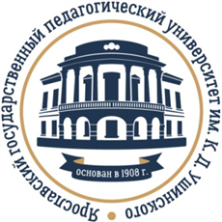 им. К.Д. Ушинского»Кафедра теории и методики преподавания филологических дисциплин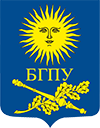 Учреждение образования«БЕЛОРУССКИЙ ГОСУДАРСТВЕННЫЙ ПЕДАГОГИЧЕСКИЙ УНИВЕРСИТЕТ ИМЕНИ МАКСИМА ТАНКА»Кафедра белорусского и русского языкознания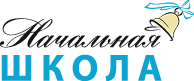 Научно-методический журнал «Начальная школа» (включен в перечень научных изданий ВАК РФ)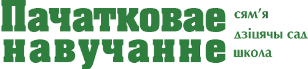 Научно-методический журнал «Пачатковае навучанне: сям’я, дзіцячы сад, школа» (включен в перечень научных изданий Республики Беларусь)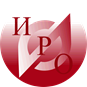 Государственное автономное учреждение дополнительного профессионального образования Ярославской области Институт развития образования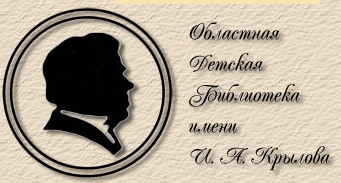 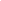 Государственное учреждение культуры Ярославской области «Областная детская библиотека им. И.А. Крылова»